Our Catholic MissionPlease keep Mrs McLeary and her family in your thoughts and prayers as it is her brother’s funeral today.We look forward to welcoming family and friends to the Leavers Mass on Tuesday 16 July at 9.30 am.  All other families are welcome too as this is our end of term Mass.Parish Mass/Children’s LiturgyThe parish newsletter or website www.romancatholiclichfield.co.uk contains information about Masses and other church notices. Mass Times: 	6pm Saturday @ SS Peter & Paul(with Children’s Liturgy)8.30am Sunday @ Holy Cross 
(with Children’s Liturgy) 11am Sunday @ SS Peter & Paul
(with Children’s Liturgy)AttendanceCongratulations to YR and Y5 - the classes with the highest attendance of 99.3%Star WorkersCongratulations to our Star Workers this week:Reception: Marina & SeanY1:  Elsie & Sebastjan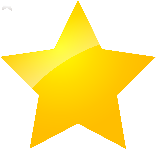 Y2: Evie & LucieY3: Dolly & OscarY4:  Marie & EdwardY5: Olivia & George Y6: Noah & SamHeadteacher’s Award:  Lottie & Joseph McK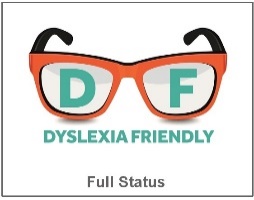 Dyslexia AwardWe are thrilled to announce that we have achieved Full Status Dyslexia Award.Health & SafetyA polite reminder to not use the school car park to access Badgers/school for safety and safeguarding reasons.Reporting a Child’s Absence or a change in End of Day ArrangementsCan you please ensure that you use the forms available on the school website to request action 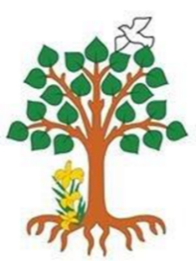 from school in either of these circumstances.  Unfortunately, emails sent to the office email address are not always picked up immediately due to staffing arrangements StaffingStaffing for September is as follows:Pre School	Miss Moseley/Mrs Cooper/	   Mrs Whitehouse/Mrs HollywoodReception	Miss CartwrightYear 1	Miss DawsonYear 2	Mrs DunwoodyYear 3	Mrs Allan/Miss BriersYear 4	Mr AshtonYear 5	Mrs DolphinYear 6	Miss TeagueSENCO	Mrs ThomasOffice opening timesThe school office staff are in the office to assist you every day from 8.30am until 5pm (4.30pm on Fridays)Sam, our lovely Lollipop ManSam is leaving us at the end of term to take up a position closer to his home.  We know how much his care and dedication to our community is valued by us all and we would like to show him our appreciation.  If you would like to donate to a leaving gift, please bring donations into the school office by 12 July. Y4 Swimming – 8 JulyA reminder that children will need to bring a lightweight long sleeve top with them on Monday as they will be continuing their lifesaving skills.Y6 Confirmation Tempest Photographs – 8 July order deadlineIf you wish to place an order for the Tempest Confirmation group photograph, please ensure your completed order form and payment is returned to school by 3.30 pm on Monday 8 July.  To ensure ordered photographs arrive in school by the end of term, returned order forms will be collected late Monday afternoon and we will be unable to accept any orders after this time.Y5/Y6 Parents – CostumesPlease can the children bring in their costumes on Monday 8 July ready for the dress rehearsal on Tuesday. Library BooksPlease make sure all library books and reading books are returned to school on Friday 12 JulyCross Country FinalsWe are very proud or Ramon M who WON the cross country finals at Keele University on Friday 28 June!Final dates for Music and After School ClubsDetails of the last dates have been added to the school website, please ensure you check.Open Evening – Wednesday 10 JulyWe look forward to seeing you at the Open Evening on 10 July from 5 pm – 6pm.  Please take the opportunity to have an informal chat with your child’s current teacher and see some of the wonderful work that has gone on this year.  Please also feel free to introduce yourself to your child’s new teacher for next year.Pre SchoolAre you having a clearout? - we would appreciate donations of any old plain pillowcases!PTFA NewsSUMMER FAYRE - 12 JULYThe PTFA still need parent helpers to run stalls as unfortunately without your support this event cannot take place.  The volunteer sign-up sheet is in the foyer.This is our biggest event so please keep the date free! The following non-uniform dates have been agreed in return for a donation:12 July	Cakes8-12 July	Unwanted gifts, toys & booksWe would be grateful for any raffle prizes as without prizes the raffle wouldn’t be able to go ahead.  If you would like a letter to take to a local business, please contact the school office.We are looking for a new treasurer.  The role involves organising floats for events, counting money and banking. You do not have to have a financial background.  If you would like to find out more please speak to Eva Coustumer (Chair) or Annette Clarke (current Treasurer)Don’t forget to use easy fundraising when ordering online – the small donations will add up to make a difference!Please see the school website (http://stjosephscatholicprimary.sites.schooljotter2.com/our-school/ptfa) and calendar for more information.  Family Lunch – Friday 12 July SURNAMES U-Z (WEEK 2 MENU)MENU CHOICE TO BE IN BY 12 NOON ON      TUESDAY 9 JULY 2019Come and enjoy a school meal with your children on Friday 12 July 2019 at 11.45am.  Please ensure your account is in credit by at least £2.76 for your lunch on parent pay.  Please email your choice to lunches@st-josephs-lichfield.staffs.sch.uk before 12 noon on Tuesday 9 July as places are limited.  Unfortunately, we will be unable to take bookings after the deadline.Governor NewsWe are pleased to confirm that the Summer Ball and the Sports Raffle raised £1465.50 for the Building Fund.  Together with the £646.80 raised from the St Patrick’s Dance, this will go towards refurbishing the Foundation Stage playground and new resources.  A special thank you to our sponsors and hosts, Helen and Darren Martin, who worked so hard to ensure their fantastic new venue was completed for the event.  Thank you to parents who bought tickets and gave so generously to the raffle on the night.  Parents who contribute regularly to our Building Fund, without your generosity our school building would not be the high standard learning environment that it is. And FinallyThank you to Year 1 for a fabulous assembly, acting out the story of ‘Giraffes Can’t Dance’ and celebrating our different talents. They showed wonderful acting, storytelling and singing skills. Every blessing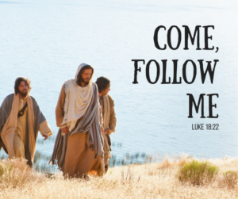 Mrs D McLearyHeadteacher